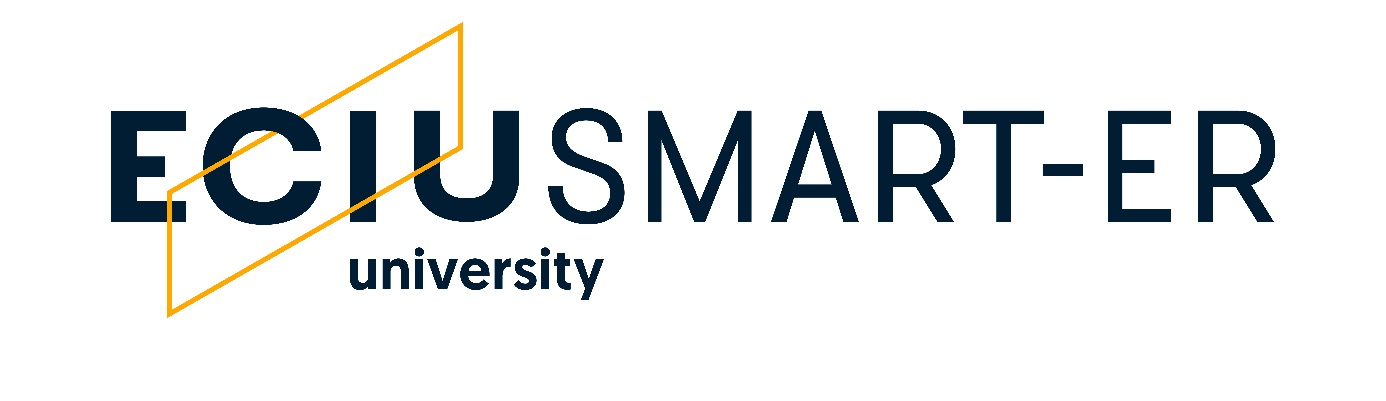 SPA1 - Promote joint supervision: co-tutelle of doctoral students and industrial doctoratesApplication Form Acronym of the proposal: Coordinator institution:Date: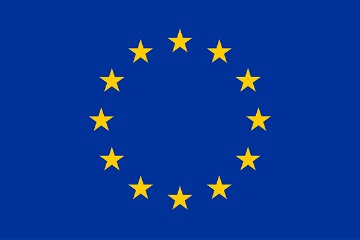 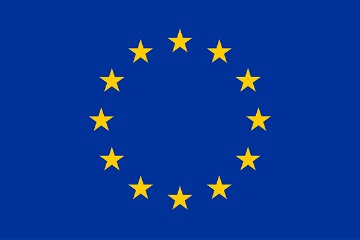 General information MANDATORY: USE FONT CALIBRI 10. DO NOT CHANGE MARGINS.Full title of the proposal: Acronym: Enrolled in doctoral studies: Yes/NoYear of the doctoral studies:Duration of the action in months: Type of agreement to be established: (please choose - co-tutelle / industrial doctorate)Research area: (please choose one - resilient communities / mobility and transportation / circular economy / energy and sustainability)Keywords (max. 5):Abstract (max. 10 lines)Coordinator institution:Main Supervisor:Email: Phone:Department:Research Centre (if applicable):Doctoral Student: Email: Phone:Department:Research Centre (if applicable):Partner institution:Main contact: Email: Phone:Department:Research Centre (if applicable):Partner institution:Main contact: Email: Phone:Department:Research Centre (if applicable):(replicate as necessary)Composition of the team:Excellence(max. 1 page)Describe the objectives and ambition of the proposed workplan, including the inter/multidisciplinary and intersectoral approach. Where applicable, elaborate on IPR issues.Describe the quality of the supervision, including expertise and previous experience of the supervisors.Impact(max. 1 page)Explain how the action is expected to have impact in the career prospects of the doctoral student and contribution to her/his skills development.Implementation(max. 1 pages)Provide information about the appropriateness of the procedures to establish the co-tutelle agreement or industrial doctorate agreement, including risk management.Elaborate on the appropriateness and complementarity of the host conditions.Budget (max. 1/2 page)Please complete the budget per beneficiary.Provide a brief and clear explanation regarding the planned use of resources Student and supervisors’ profiles (max. 1 page per institution)Provide each team member’s capabilities and experiences regarding the project and his/her particular contribution.Annexes to the proposalTo be eligible, each institution must sign the following letter of commitment: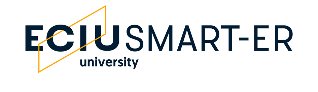 Letter of commitmentTo whom it may concern, I, ……………………………….., as ……………………………… of the University of …………………………., hereby declare to support the participation of the University of ………………………….,  in the proposal entitled ……………………………, to be submitted under the Strategic Pilot Action “Promote joint supervision: co-tutelle of PhD students and industrial doctorates” call of the ECIU University Research Institute for Smart European Regions (SMART-ER).I declare to be aware of the content of the above-mentioned proposal and applicable regulation and accept its terms and conditions.This letter waives the signing of a grant agreement in case the proposal receives funding.………………………….., ……………………….The President / Rector / Other Legal Representative…………………………………………………………………………………………………..AffiliationTitle NameGender E-mailCareer stage (if applicable) Role Reference identifierType of identifierStudent /Supervisor/co-supervisorORCID or otherCost category Coordinator Partner 1Partner 2Partner 3Partner XTotalTravel & subsistence0,00Total 0,000,000,000,000,000,00